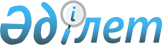 Об организации и обеспечении проведения очередного призыва граждан на срочную воинскую службу в апреле-июне и октябре-декабре 2010 года
					
			Утративший силу
			
			
		
					Постановление акимата Ерейментауского района Акмолинской области от 19 мая 2010 года № А-5/222. Зарегистрировано Управлением юстиции Ерейментауского района Акмолинской области 25 июня 2010 года № 1-9-154. Утратило силу - постановлением акимата Ерейментауского района Акмолинской области от 16 марта 2011 года № а-3/97

      Сноска. Утратило силу - постановлением акимата Ерейментауского района Акмолинской области от 16.03.2011 № а-3/97      В соответствии с Законом Республики Казахстан от 23 января 2001 года «О местном государственном управлении и самоуправлении в Республике Казахстан», Законом Республики Казахстан от 08 июля 2005 года «О воинской обязанности и воинской службе», на основании Указа Президента Республики Казахстан от 29 марта 2010 года № 960 «Об увольнении в запас военнослужащих срочной воинской службы, выслуживших установленный срок воинской службы, и очередном призыве граждан Республики Казахстан на срочную воинскую службу в апреле-июне и октябре-декабре 2010 года», постановления Правительства Республики Казахстан от 15 апреля 2010 года № 313 «О реализации Указа Президента Республики Казахстан от 29 марта 2010 года № 960 «Об увольнении в запас военнослужащих срочной воинской службы, выслуживших установленный срок воинской службы, и очередном призыве граждан Республики Казахстан на срочную воинскую службу в апреле-июне и октябре-декабре 2010 года», акимат Ерейментауского района Акмолинской области ПОСТАНОВЛЯЕТ:



      1. Организовать и обеспечить очередной призыв на срочную воинскую службу в апреле-июне и октябре-декабре 2010 года граждан мужского пола в возрасте от восемнадцати до двадцати семи лет, не имеющих права на отсрочку или освобождение от призыва, а также граждан отчисленных из учебных заведений, не достигших двадцати семи лет и не выслуживших установленные сроки воинской службы по призыву через государственное учреждение «Отдел по делам обороны Ерейментауского района Акмолинской области» (по согласованию).



      2. Образовать и утвердить состав районной призывной комиссии (приложение 1).



      3. Утвердить график проведения призыва граждан на срочную воинскую службу (приложение 2).



      4. Государственному коммунальному казенному предприятию «Ерейментауская центральная районная больница» при управлении здравоохранения Акмолинской области (по согласованию) для проведения медицинского освидетельствования в составе призывных комиссий создать медицинскую комиссию.



      5. Государственному учреждению «Отдел внутренних дел Ерейментауского района Департамента внутренних дел Акмолинской области Министерства внутренних дел Республики Казахстан» (по согласованию) обеспечить доставку лиц, уклоняющихся от призыва на воинскую службу, а также охрану общественного порядка при отправке и убытии призывников.



      6. Признать утратившим силу постановление акимата Ерейментауского района «Об организации и обеспечении проведения очередного призыва граждан на срочную воинскую службу в апреле - июне и октябре – декабре 2009 года» от 12 июня 2010 года № а-7/172 (зарегистрировано в Реестре государственной регистрации нормативных правовых актов № 1-9-122, опубликованное 04 июля 2009 года в районной газете «Ереймен», 04 июля 2009 года в районной газете «Ерейментау»).



      7. Контроль за исполнением настоящего постановления возложить на заместителя акима Ерейментауского района Акмолинской области Кушкунбаева С.К.



      8. Настоящее постановление распространяется на правоотношения возникшие с 15 апреля 2010 года.



      9. Настоящее постановление вступает в силу со дня государственной регистрации в Управлении юстиции Ерейментауского района Акмолинской области и вводится в действие со дня официального опубликования.      Аким района                                Ережепов Н.А.      «СОГЛАСОВАНО»      Главный врач государственного

      коммунального казенного

      предприятия «Ерейментауская

      центральная районная больница»

      при управлении здравоохранения

      Акмолинской области                        Мирманов Б.М.      Начальник государственного

      учреждения «Отдел внутренних

      дел Ерейментауского района

      Департамента внутренних дел

      Акмолинской области

      Министерства внутренних

      дел Республики Казахстан»                  Шарипов Н.К.      Исполняющий обязанности

      начальника государственного

      учреждения «Отдел по делам

      обороны Ерейментауского района

      Акмолинской области»                       Рахимбеков М.Ж.

Приложение 1 Утверждено

постановлением акимата

Ерейментауского района

от 19 мая 2010 года № А-5/222 Состав районной призывной комиссии      Рахимбеков Мурат                 -исполняющий обязанности

      Жаксылыкович                      начальника государственного

                                        учреждения «Отдел по делам

                                        обороны Ерейментауского

                                        района», председатель

                                        призывной комиссии

                                        (по согласованию)      Ахмедьярова Камиля               -Начальник государственного

      Дюсенбаевна                       учреждения «Отдел внутренней

                                        политики» Ерейментауского

                                        района заместитель

                                        председателя комиссии ЧЛЕНЫ КОМИССИИ      Умаров Асет Алиевич              -заместитель начальника

                                        государственного учреждения

                                        «Отдел внутренних дел

                                        Ерейментауского района

                                        Департамента внутренних дел

                                        Акмолинской области

                                        Министерства внутренних дел

                                        Республики Казахстан»

                                        (по согласованию)      Филяровская Валентина            -заместитель главного врача

      Бартоломеевна                     государственного

                                        коммунального казенного

                                        предприятия «Ерейментауская

                                        центральная районная

                                        больница» при управлении

                                        здравоохранения

                                        Акмолинской области,

                                        председатель медицинской

                                        комиссии (по согласованию)      Алимбетова Шолпан                -медицинская сестра

      Сулейменовна                      государственного

                                        коммунального казенного

                                        предприятия «Ерейментауская

                                        центральная районная

                                        больница» при управлении

                                        здравоохранения Акмолинской

                                        области, секретарь призывной

                                        комиссии (по согласованию)Приложение 2 Утверждено

постановлением акимата

Ерейментауского района

от 19 мая 2010 года № А-5/222 ГРАФИК

проведения призыва граждан

на срочную воинскую службу
					© 2012. РГП на ПХВ «Институт законодательства и правовой информации Республики Казахстан» Министерства юстиции Республики Казахстан
				№НаименованиеДни работы комиссии и количество призывниковДни работы комиссии и количество призывниковДни работы комиссии и количество призывниковДни работы комиссии и количество призывниковДни работы комиссии и количество призывниковДни работы комиссии и количество призывниковДни работы комиссии и количество призывниковДни работы комиссии и количество призывниковДни работы комиссии и количество призывников№Наименование16

0419

0420

0422

0429

0406

0511

0517

0508

061г.Ерейментау20502с. им Олжабай батыра10153с.Бозтал784с. Звенигородка101665с. Куншалған79106с.Новодолинка8797с. Новомарковка1214108с. Павловка2321329с. Тургай13111110Уленты ауылы76811с. Бестогай61012с.Изобильный141113с. Селета61314с. Койтасс57515с.Акмырза85Итого50505050505050505015

0622

0601

1004

1006

1008

1012

1014

1003

1110

1123

1102

1208

1222

1229

1250504030505020188131410121012991371518718283020186121613912141210146108505050505050505050505050505050